Dieses Jahr ist ein besonderes Jahr. Wir können Ostern nicht so feiern wie wir es gewohnt sind. Das ist schade. Vielleicht kannst Du deine Oma und Opa nicht sehen, oder wenn deine Eltern getrennt leben einen Elternteil nicht besuchen. Das ist traurig und vielleicht weinst du deswegen manchmal oder wirst wütend. Das ist ganz normal. Das geht uns Erwachsenen auch so. Manche von uns weinen, andere schimpfen, manche versuchen es mit Scherzen. Aber auch das kann manchmal nerven. Es ist eine seltsame Zeit, nach der vielleicht manche Dinge anders sein werden als vorher.Um genau so eine Zeit geht es Ostern auch. Deshalb möchte ich dich mitnehmen auf eine Osterreise. Tag1: Am Gründonnerstag feierte Jesus noch eine Riesenparty. Die Juden nennen es das Pessach Fest. Das dauert 7! Tage lang. Und vorher wird schon 4 Wochen lang die Wohnung geputzt… 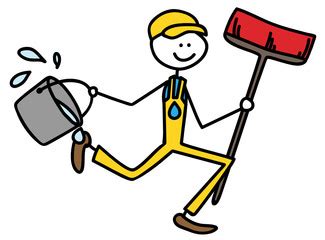 Der Höhepunkt der Woche ist ein Festessen. Jesus saß mit seinen Freundinnen und Freunden zusammen und sie feierten das. Dabei teilten sie auch Brot miteinander. 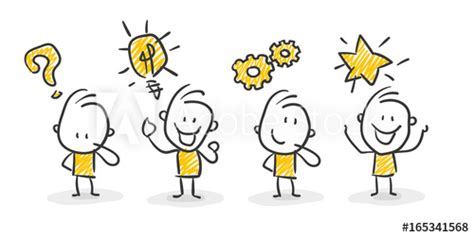 Die Idee für heute findest Du im 1.Umschlag.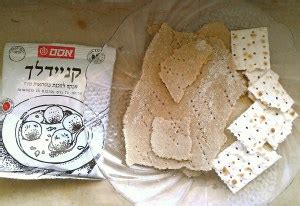 Und am nächsten Tag war alles anders. Wie bei uns heute auch. An einem Tag spielst du noch mit deinen Freunden und am nächsten Tag ist die Schule und der Kindergarten zu und ihr dürft euch nicht mehr treffen. Voll blöd.In der Ostergeschichte ist das die Zeit, in der Jesus gefangen genommen wird und dann stirbt er sogar.Den Tag an dem das geschehen ist, nennen wir Karfreitag. Der dunkle und stille Tag. Der 2.Tag unserer Ostereise. Die Bibel ist ein Buch in dem immer wieder Geschichten erzählt werden, in denen Menschen traurige und schwere Zeiten erleben. Aber die Bibel erzählt auch immer wieder, wie Menschen mit diesen Zeiten fertig werden und dass sie nicht für immer andauern.Als Bild benutzt sie dafür oft die Geschichte von einem Bauern der ein Samenkorn in die dunkle Erde steckt und dadurch kann dann eine neue tolle Pflanze wachsen. 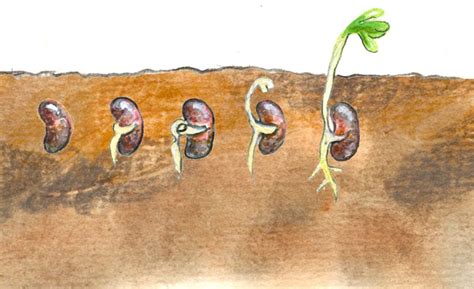 Die Idee für heute findest Du im 2. UmschlagDer 3. Tag unserer Osterreise ist der Karsamstag. Das ist ein bisschen so wie heute, wir warten darauf, dass etwas geschieht. Das es neue gute Nachrichten gibt. Die Ausgangsbeschränkung gelockert oder ein Impfstoff entdeckt wird. Und in dieser Zeit warten wir und versuchen das Beste daraus zu machen.Die Idee für heute findest Du im 3. UmschlagDer 4. Tag in unserer Osterreise ist der Ostersonntag, damit ist der Höhepunkt unserer Osterreise erreicht. Als Christen feiern wir, dass Jesus den Tod besiegt hat und dass er aus dem Dunkel des Grabes ins Licht des Lebens gegangen ist. 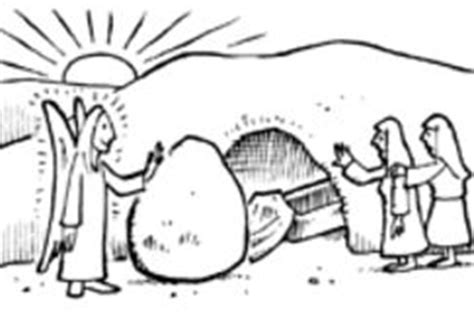 Hier gibt es viele verschiedene Dinge, die wir tun um das zu feiern. Manche stehen so früh auf, dass es noch dunkel ist und machen einen Sonnenaufgangsspaziergang oder einen Gottesdienst der im Dunkeln beginnt und in dessen Verlauf es immer heller wird, oder ein Osterfeuer, oder ein Osterfrühstück mit Freunden und Verwandten oder Ostereier suchen , ein Osternest finden. Viele verschiedene Bräuche gibt es da. Was ist Eurer? Falls ihr keinen habt, könnt ihr euch ja vielleicht einen ausdenken. Aber immer geht es darum, dass nach dem Dunkel das Licht kommt, manchmal muss man warten und suchen bis man es findet aber es ist da.Die Idee für heute findest Du im 4. UmschlagIch hoffe meine kleine Osterreise hat euch gefallen. Jetzt könnt ihr jeden Tag einen Umschlag öffnen und die Ideen umsetzen.Wenn ihr mögt, könnt ihr mir gerne einen Brief oder eine Mail schreiben, wie es euch gefallen hat. Oder ein Bild schicken, das würde mich sehr freuen.Wenn Du jemanden kennst, dem diese Reise auch gefallen könnte, kann der sich gerne in der Ordenskirche einen eigenen Umschlag abholen. Viele liebe Grüße aus der Ordenskirche,Eure Eva Eva Ernst, Kinder- und Jugendreferentin der Kirchengemeinde St GeorgenSt. Georgen 56, 95448 Bayreuth   Oder: Ernsteva@gmx.de